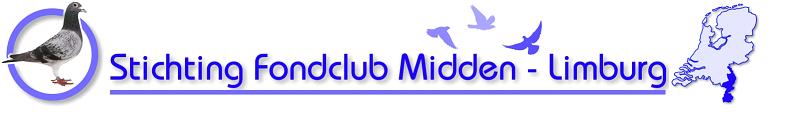 Maak u keuze betreffende uw aanmelding:Let op: Door het ondertekenen van de aanmelding met machtiging tot wederopzegging bent u elk jaar verzekerd van het lidmaatschap van onze Fondclub. Het lidmaatschapsgeld wordt elk jaar medio april van uw rekening afgeschreven. Wijzigingen in dit lidmaatschap kunt u aan ons doorgeven.  
wenst in te schrijven voor:(* aankruisen hetgeen van toepassing is; ** aantal duiven vermelden).Ondergetekende machtigt Stichting Fondclub Midden – Limburg éénmalig of tot wederopzegging jaarlijks afschrijven van: € ……………… (euro) van bovengenoemd rekeningnummer.
Datum: __________________________		Handtekening: _________________________Inzenden aan: Stichting Fondclub Midden – Limburg, Oevereind 96 6116 BB Roosteren of per mail: info@fondclub.net Aanmelden voor deelname aan:Provinciale kampioenschappen: dag vóór lossing ChataurouxInternationale Bony Cup: dag vóór lossing PauInternationale Bony Barcelona Cup en Bony Barcelona Champions League: dag vóór lossing Barcelona⃝Aanmelding tot wederopzegging⃝Éénmalige aanmelding seizoen 2020NaamAdresPostcodeWoonplaatsTelefoonFaxE-mailadresLidnummer NPOIBANBIC codeIncassant IDIBAN/Rekeningnr: NL19 RABO 0113 1509 89
Tenaamstelling: Stichting Fondclub Midden-Limburg
BIC: RABONL2UProvinciale kampioenschappen Limburg (NL) *€ 20Internationale BONY kampioenschappen *€ 30Internationale BONY Barcelona Cup  - IBBC *€ 20Bony Barcelona Champions League – BBCL € 5 per duif **€